2019 Vacation Bible School RegistrationAugust 5-8A Tree Top Bible Blast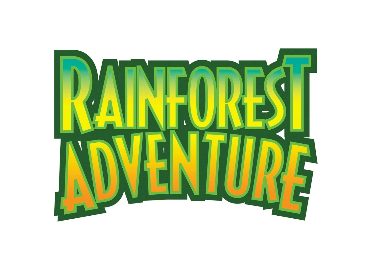 Child’s Name: ______________________________________________________________ (One form per child please)Grade Completed: _______________________________      Birthday:  _____   /_____   /_____       Age: _________Parent’s Name(s): __________________________________________________________________________________Home Address: ____________________________________________________________________________________Home Phone:  (______)_________________________    Alternate Phone:  (______)_________________________Emergency Contact Person:  ______________________________     Relationship to Student:  ______________________Home Phone: (______)_________________________      Alternate Phone:  (______)__________________________Food Allergies:   Yes    No   If yes, list:  _________________________________________________________________ _______________________________________________________________________________________________Medical Concerns:  Yes    No   If yes, explain:  ___________________________________________________________________________________________________________________________________________________________Siblings Attending VBS:  1.  Name:  ____________________________________________________    Age: _____________________2.  Name:  ____________________________________________________   Age: _____________________Church Affiliation:  __________________________________   Church Membership At: __________________________Person(s) Who May Pick up the Child: 1.  Name:  ___________________________________________    Phone: ___________________________ 2.  Name:  ___________________________________________    Phone: ___________________________Please return Registration Form to the Black River Falls United Methodist Church Office by July 14, 2019.Suggested Monetary Donation for VBS Supplies is $10.00 per child. Amount donated ________________________Vacation Bible School leaders have permission to photograph/film the minor(s) designated above for any lawful purpose associated with this VBS program.Parent Signature:  ________________________________________________    Date: _________________________